Lietuvos sveikatos mokslų universiteto (LSMU) specialistų paskutinių dešimties metų epidemiologiniai tyrimai rodo, kad daugiau negu 90 proc. kai kurių amžiaus grupių vaikų (7-15 metų) dantys yra pažeisti ėduonies ir karieso, o vaikų dantų priežiūros įgūdžiai nepakankami. Situacija šiuo klausimu negerėja ir išlieka stabiliai prasta, taigi Lietuvos vaikų dantų būklė yra bloga. Labai svarbu vaikams jau ikimokykliniame amžiuje padėti išsiugdyti gerus burnos higienos ir dantų valymo įgūdžius. Todėl lopšelyje-darželyje „Bangelė“ visuomenės sveikatos specialistė praveda paskaitėlės, kurių metu su vaikais kalbėta apie dantų priežiūrą: kodėl reikia valyti dantukus, kokius maisto produktus valgant dantukai bus linksmi, o ką valgant - bus liūdni. Paskaitėlės metu vaikai taip pat galėjo parodyti pratiškai išgirstą informaciją, suklijuoti ant linksmo ir liūdno dantukus „gerus“ ir „blogus“ maisto produktus.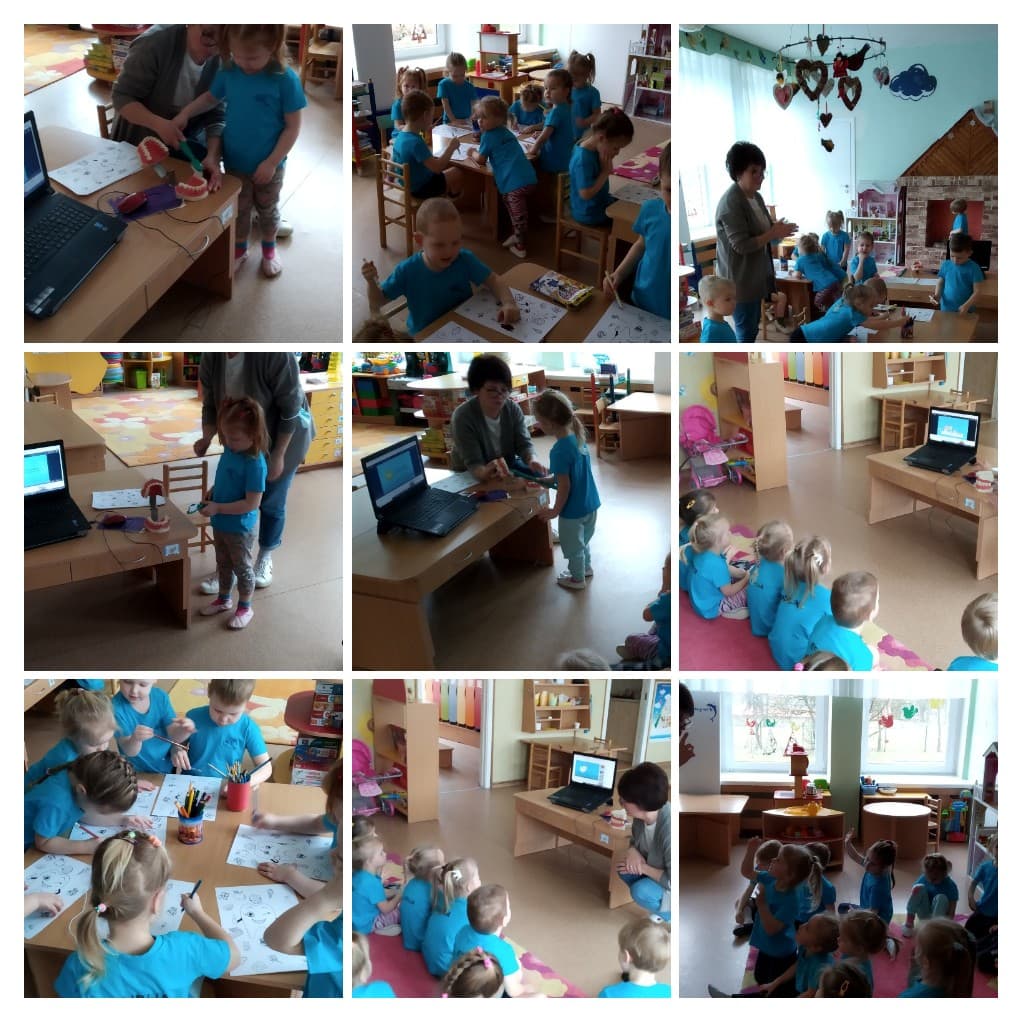 